W edytorze tekstuZ podanych zdań wytnij i wklej wyrazy z imionami, miastami i zwierzętami. Zastosuj sktóry klawiszowe Ctrl+x wytnij, Ctrl+v wklej.Dzisiaj w lesie Ala zobaczyła dzięcioła.Niedźwiedź śpi w gawrze.Maciek pojechał do Zakopanego.Koty śpią około 20 godzin dziennie.Nina pije herbatę  w restauracji w Warszawie.Witek gra koncert Krakowie.Leokadia kupiła małego chomika w sklepie w Poznaniu.Pies Marzenki gryzie węgiel.Antoś ma papugę.Orki to wspaniałe ssaki.W Tomaszowie Lubelskim spadło dużo śniegu.Do sali kinowej w Częstochowie wleciał mały wróbelek.Maja lepi figurki z plasteliny.Dzisiaj Zosia idzie pierwszy raz do szkoły.Układanie puzzli to ulubione zajęcie Karola.Janek i Halina pompują balony na urodziny córeczki.We Wrocławiu znajduje się piękne zoo.Zadanie 2.Skopiuj (Ctrl+C) zdjęcia zwierząt w odpowiednie pozycje w tabelce. Ustw rozmiary zdjęć na podane w tabelce.Rozmiary obrazów.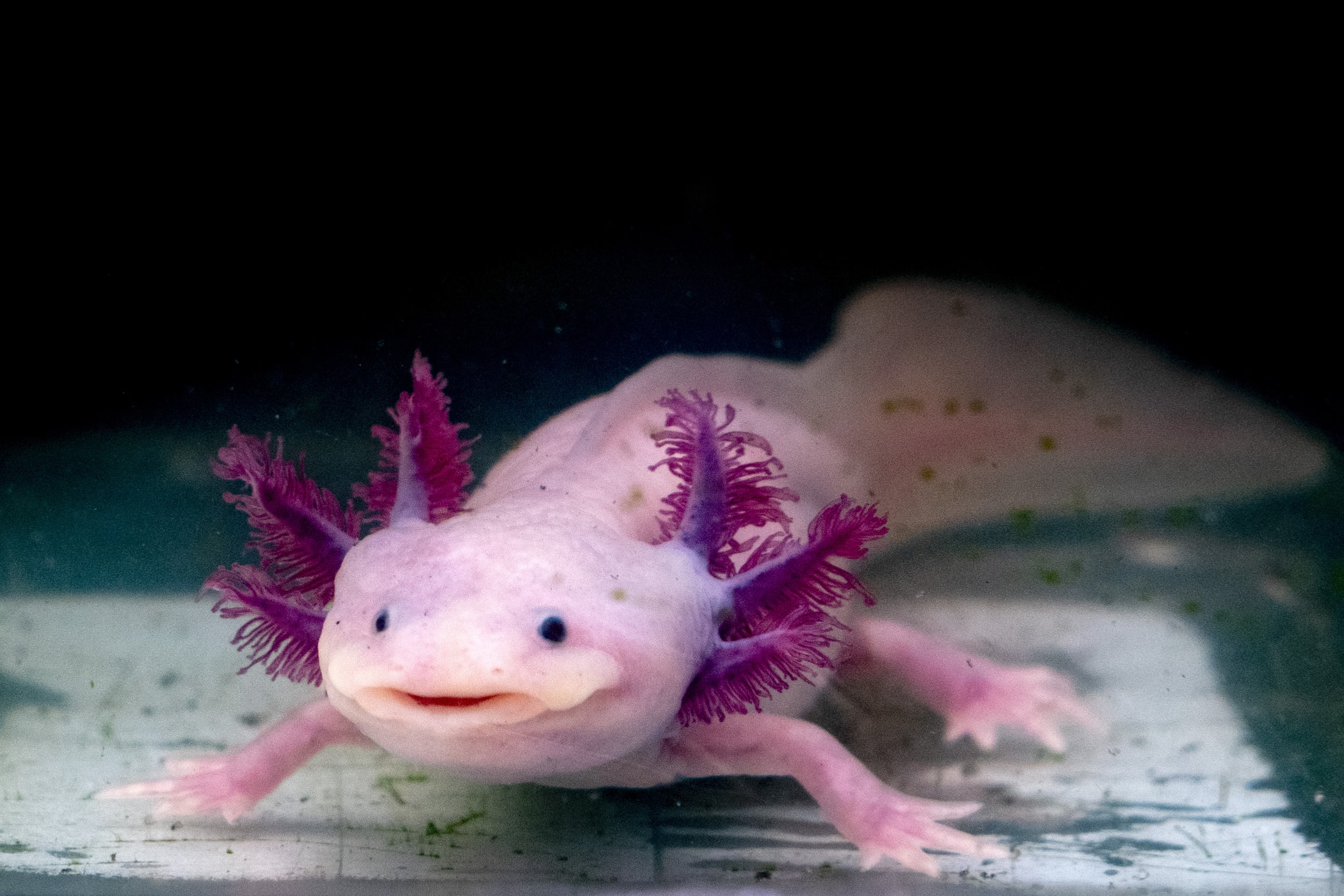 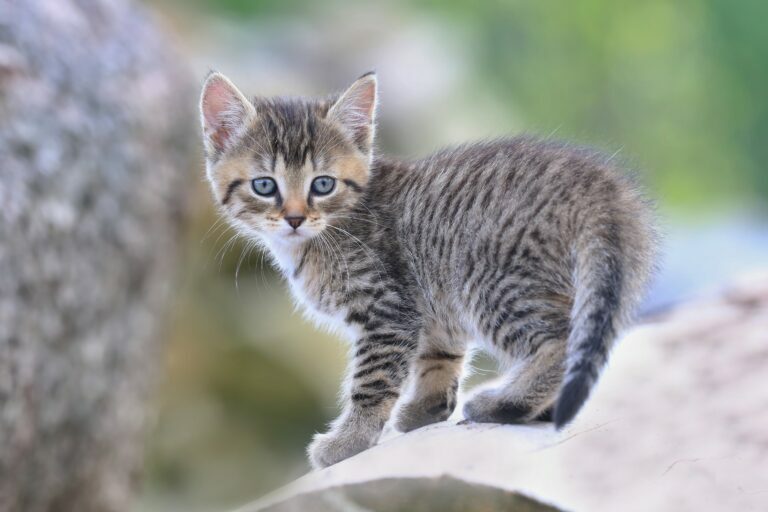 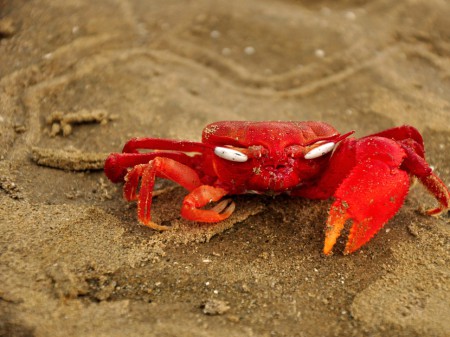 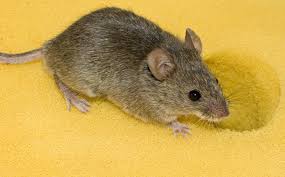 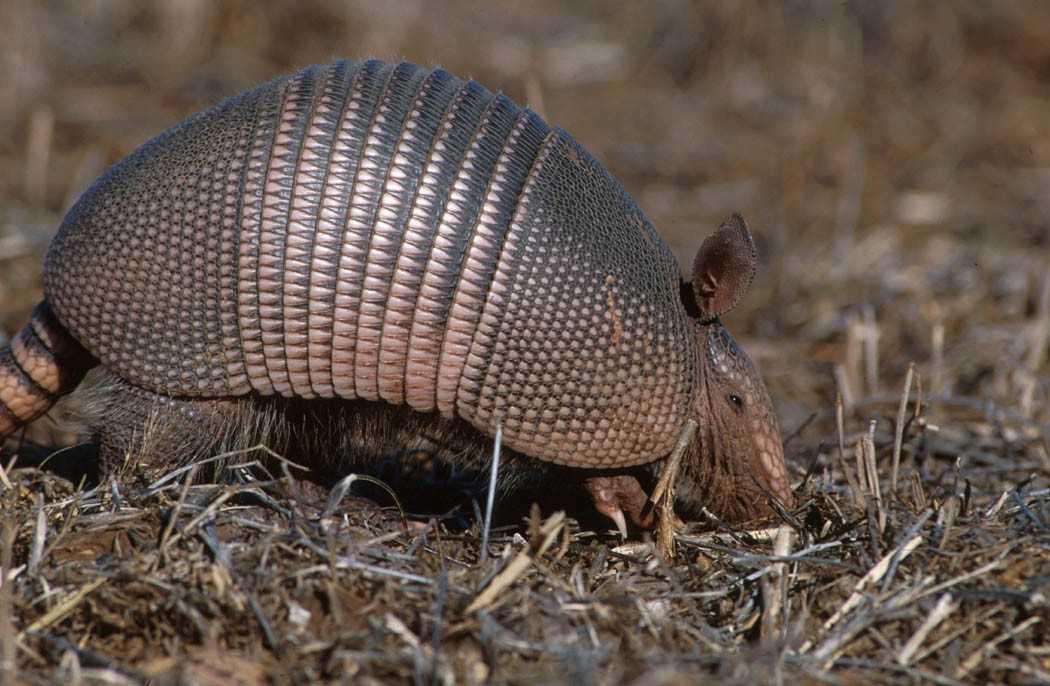 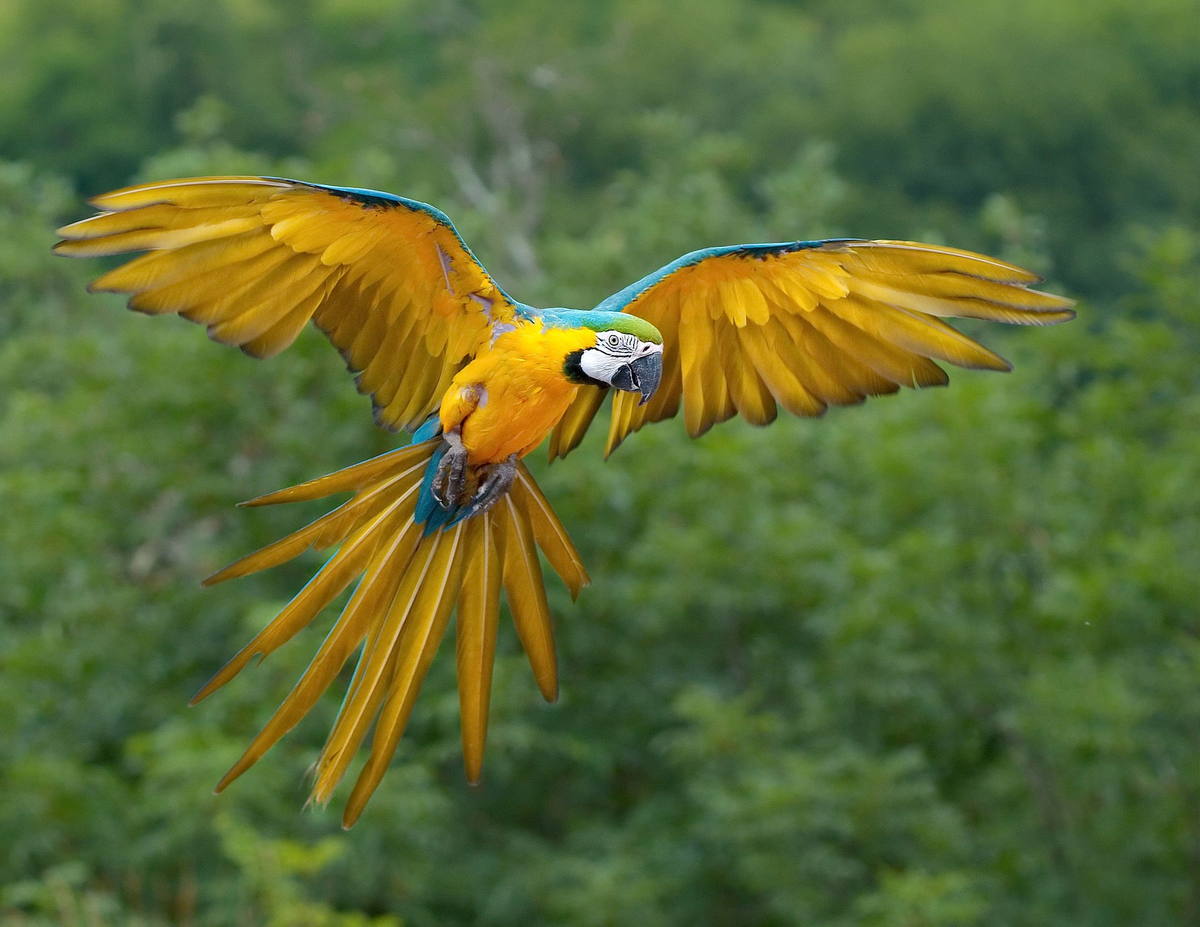 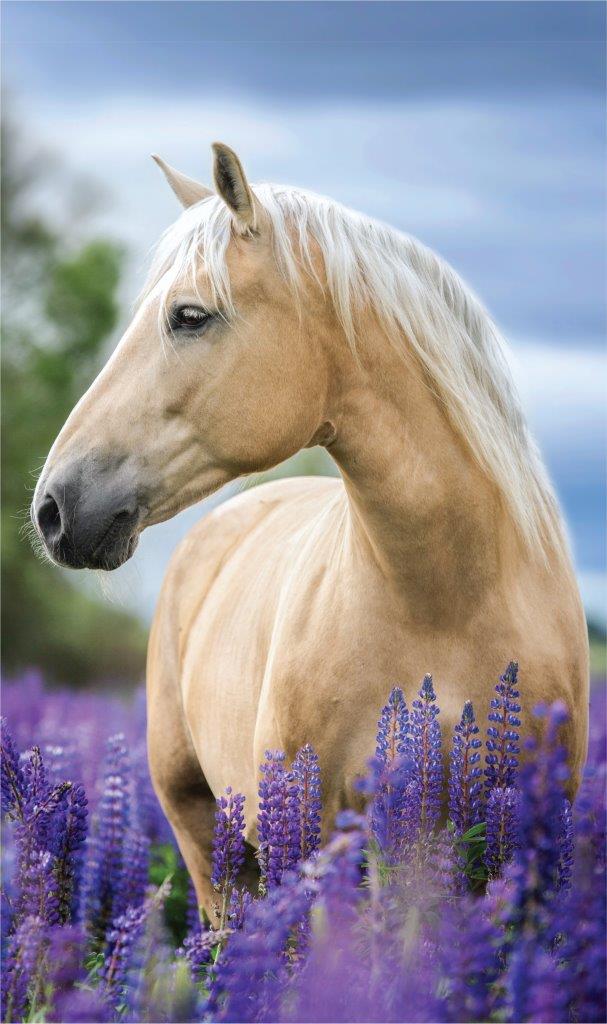 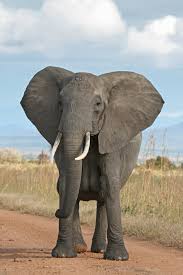 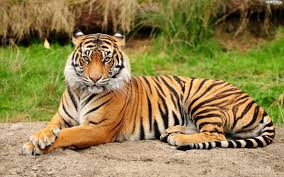 SłońWys 3,0 cm szer. 2,20 cmAksolotWys 2,0 cm szer. 3,0 cmpapugaWys 3,0 cm szer. 2,20 cmKońWys 3,0 cm szer.  2,20 cmtygrysWys 3,0 cm szer. 2,20 cmpancernikWys 3,0 cm szer. 2,20 cmkrabWys 3,0 cm szer. 2,20 cmmyszWys 3,0 cm szer. 2,20 cmkotWys 3,0 cm szer. 2,20 cmSłońAksolotpapugaKońtygryspancernikkrabmyszkot